Taller ciencias naturalesTercer periodoNombre: _______________________________  grado: ________ fecha: ___________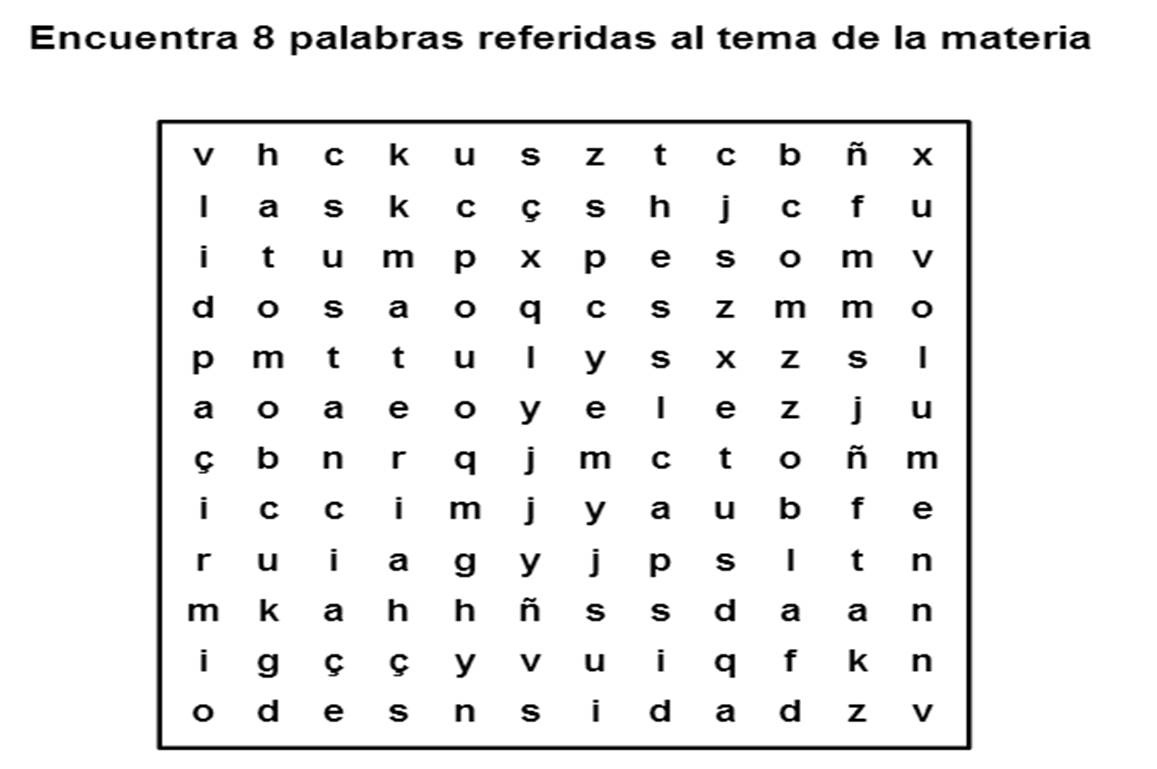 12345678